NADIRA RESIDENCIALhttps://goo.gl/maps/9KZEuEDbRrx8G8SM8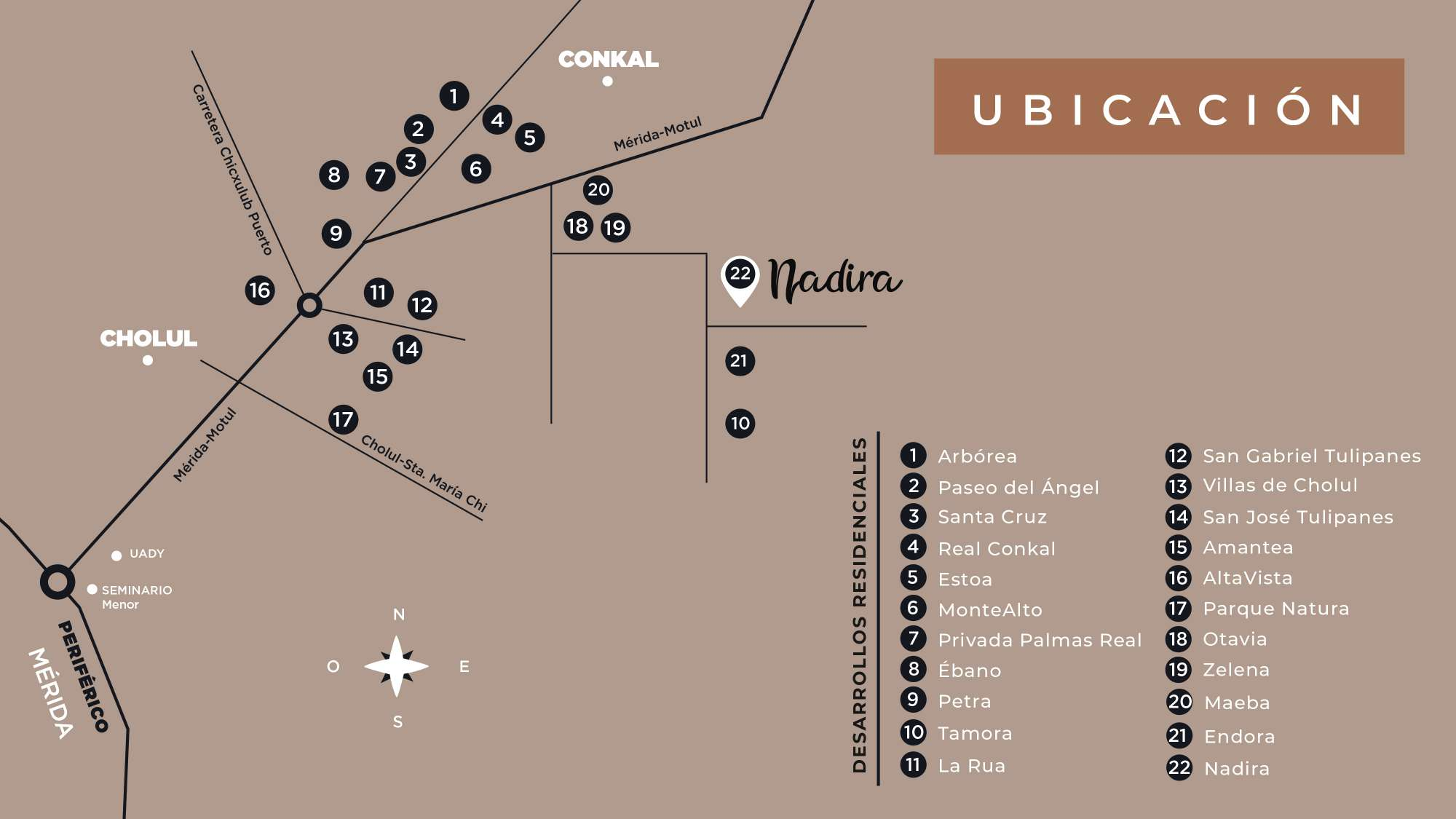 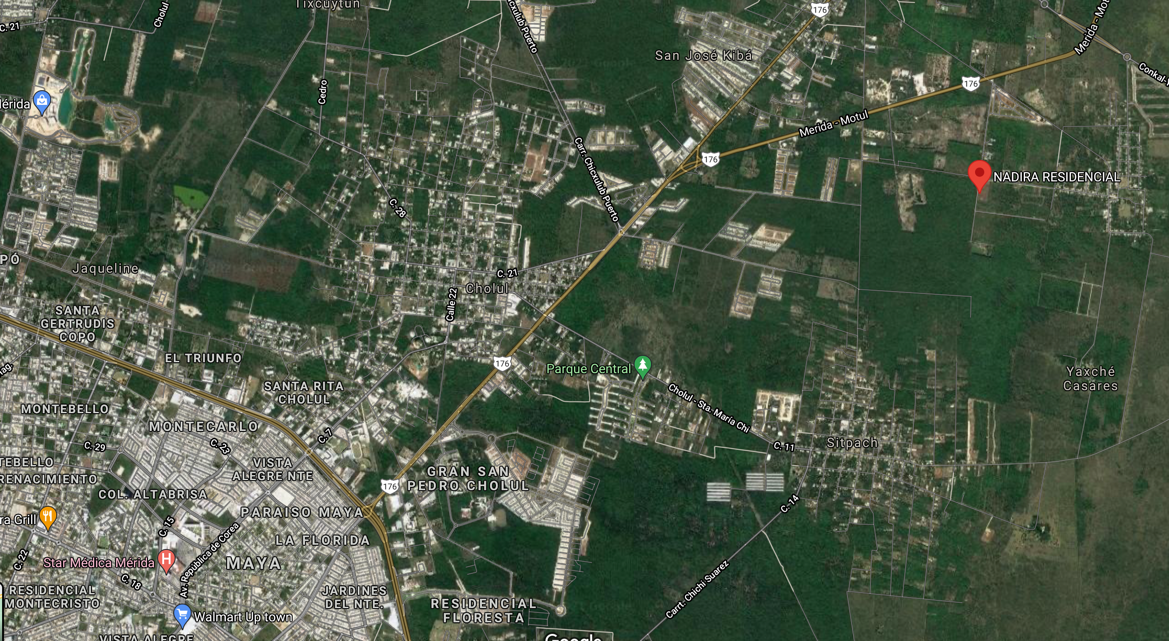 